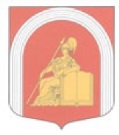 ВНУТРИГОРОДСКОЕ МУНИЦИПАЛЬНОЕ ОБРАЗОВАНИЕГОРОДА ФЕДЕРАЛЬНОГО ЗНАЧЕНИЯ САНКТ-ПЕТЕРБУРГА МУНИЦИПАЛЬНЫЙ ОКРУГАКАДЕМИЧЕСКОЕ 	ПРОЕКТПОСТАНОВЛЕНИЕО внесении изменений в постановление Главы МО от 22.12.2021 № 11-МС-2021В целях приведения нормативно-правовых актов Главы муниципального образования  в соответствие с действующим законодательством, с учетом заключения Юридического Комитета администрации губернатора Санкт-Петербурга Правительства Санкт-Петербурга от 16.02.2022 № 15-21-251/22-0-0, переименованием 09.03.2022 года Муниципального Совета внутригородского муниципального образования                                 Санкт-Петербурга муниципальный округ Академическое в Муниципальный Совет внутригородского муниципального образования города федерального значения                             Санкт-Петербурга муниципальный округ АкадемическоеПОСТАНОВЛЯЮ:    1. Внести в постановление Главы муниципального образования от 22.12.2021 № 11-МС-2021 «О порядке утверждения перечня информации и обеспечения доступа к информации о деятельности Главы муниципального образования, исполняющего полномочия председателя Муниципального Совета»  (далее - постановление) следующие изменения: Пункт 2 постановления Главы МО изложить в новой редакции:  «2.Утвердить «Перечень информации о деятельности Главы МО, размещаемой в сети Интернет» согласно Приложению №2»;1.2. Пункт 1.2. раздела 1 «Общие положения» «Положения о порядке утверждения перечня информации и обеспечения доступа к информации о деятельности Главы муниципального образования, исполняющего полномочия председателя Муниципального Совета" (далее – Положение), утвержденного приложением №1 к настоящему постановлению, исключить.1.3. Абзац второй пункта 4.7. Положения исключить. 1.4. Первое предложение п. 5.6 Положения изложить в новой редакции: «5.6. Информация размещается в сетевом издании - официальном сайте в течение 10 (десяти) рабочих дней со дня создания информации Главы МО или поступления информации (в том числе подписания муниципального правового акта, подписания или утверждения иного документа, присвоения или изменения почтового адреса, адреса электронной почты или номера телефона, проведения мероприятия)», за исключением случаев, для которых законодательством Российской Федерации, Санкт-Петербурга, муниципальными правовыми актами предусмотрены иные сроки размещения, а также установленных Приложением № 2 к настоящему постановлению».2.   Настоящее постановление вступает в силу с момента его официального опубликования.3. Контроль за выполнением настоящего постановления возложить на Главу муниципального образования, исполняющего полномочия председателя Муниципального Совета.Глава муниципального образования,исполняющий полномочия председателя Муниципального Совета  					                      И.Г. Пыжик ГЛАВА МУНИЦИПАЛЬНОГО ОБРАЗОВАНИЯ «___» марта 2022 г.№ ______-МС-2022